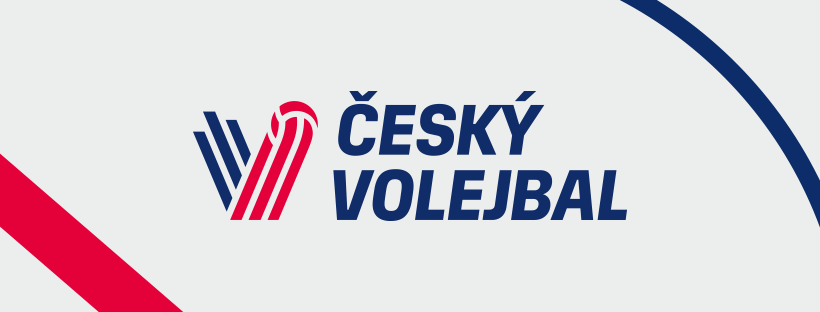 Nominace RD žen – Brno 21. – 26. 7. 2019Dostálová VeronikaliberoVaňková NikolaliberoTrnková VeronikablokařkaPurchartová BarborablokařkaRutarová EvablokařkaHolásková KateřinablokařkaOrvošová GabrielauniverzálkaPatočková TerezauniverzálkaJanečková SimonasmečařkaKozubíková MariesmečařkaKossányiová AndreasmečařkaMlejnková MichaelasmečařkaŠmídová PavlanahrávačkaKopecká Simona nahrávačka